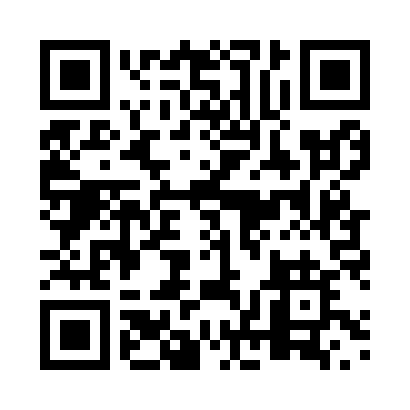 Prayer times for Bassin, Quebec, CanadaWed 1 May 2024 - Fri 31 May 2024High Latitude Method: Angle Based RulePrayer Calculation Method: Islamic Society of North AmericaAsar Calculation Method: HanafiPrayer times provided by https://www.salahtimes.comDateDayFajrSunriseDhuhrAsrMaghribIsha1Wed4:105:511:056:088:2010:002Thu4:085:491:056:088:2110:023Fri4:065:481:056:098:2210:044Sat4:045:461:046:108:2410:065Sun4:015:451:046:118:2510:096Mon3:595:431:046:128:2610:117Tue3:575:421:046:128:2810:138Wed3:555:401:046:138:2910:159Thu3:535:391:046:148:3010:1710Fri3:515:371:046:158:3210:1911Sat3:495:361:046:168:3310:2112Sun3:475:351:046:168:3410:2313Mon3:455:331:046:178:3510:2514Tue3:435:321:046:188:3710:2715Wed3:415:311:046:198:3810:2916Thu3:395:301:046:198:3910:3117Fri3:375:291:046:208:4010:3318Sat3:355:271:046:218:4210:3519Sun3:335:261:046:218:4310:3720Mon3:315:251:046:228:4410:3921Tue3:295:241:046:238:4510:4022Wed3:285:231:046:238:4610:4223Thu3:265:221:056:248:4710:4424Fri3:245:211:056:258:4810:4625Sat3:235:201:056:258:5010:4826Sun3:215:201:056:268:5110:5027Mon3:195:191:056:278:5210:5228Tue3:185:181:056:278:5310:5329Wed3:165:171:056:288:5410:5530Thu3:155:171:056:298:5510:5731Fri3:145:161:066:298:5610:58